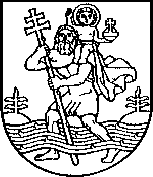 VILNIAUS MIESTO SAVIVALDYBĖSADMINISTRACIJOS DIREKTORIUSĮSAKYMASDĖL ADMINISTRACIJOS DIREKTORIAUS 2014-02-28 ĮSAKYMO NR. 30-373 „DĖL VILNIAUS MIESTO SAVIVALDYBĖS ADMINISTRACIJOS SUPAPRASTINTŲ VIEŠŲJŲ PIRKIMŲ TAISYKLIŲ TVIRTINIMO“ PAKEITIMO  2014 m. gruodžio 29 d. Nr.   30-3806VilniusK e i č i u   Vilniaus miesto savivaldybės administracijos direktoriaus 2014 m. 
vasario 28 d. įsakymu Nr. 30-373 „Dėl Vilniaus miesto savivaldybės administracijos supaprastintų viešųjų pirkimų taisyklių tvirtinimo“ patvirtintas Vilniaus miesto savivaldybės administracijos supaprastintų viešųjų pirkimų taisykles (toliau – Taisykles):išdėstau 11 punktą taip:„11. Atlikdami supaprastintą viešąjį pirkimą, pirkimų organizatoriai prekių, paslaugų mažos vertės pirkimus gali atlikti, kai numatomos sudaryti pirkimo sutarties vertė neviršija 3 tūkst. Eur be PVM, o darbų – neviršija 6 tūkst. Eur be PVM.“;išdėstau 49.3 punktą taip:„49.3.  pirkimo sutarties vertė mažesnė kaip 3 tūkst. Eur be PVM arba kai pirkimo sutartis sudaroma atliekant mažos vertės pirkimą.“;1.3. išdėstau 50 punktą taip:„50. Pirkimo sutartis gali būti sudaroma žodžiu, kai sutarties vertė yra mažesnė kaip 
3 tūkst. Eur be PVM.“;1.4. išdėstau 55.1.4.2 punktą taip:„55.1.4.2 prekių, paslaugų arba darbų sudaromos pirkimo sutarties vertė neviršija 30 tūkst. Eur be PVM.“;1.5. išdėstau 105.1 punktą taip:„105.1. prekių, paslaugų sudaromos pirkimo sutarties vertė neviršija 3 tūkst. Eur be PVM  arba darbų sudaromos pirkimo sutarties vertė neviršija 6 tūkst. Eur be PVM.“;1.6. papildau 501 punktu ir išdėstau jį taip:„501. Perkančioji organizacija laimėjusio dalyvio pasiūlymą, sudarytą pirkimo sutartį ir pirkimo sutarties sąlygų pakeitimus, išskyrus informaciją, kurios atskleidimas prieštarautų teisės aktams arba teisėtiems tiekėjų komerciniams interesams arba trukdytų laisvai konkuruoti tarpusavyje, ne vėliau kaip per 10 dienų nuo pirkimo sutarties sudarymo ar jos sąlygų pakeitimo turi paskelbti CVP IS. Šis reikalavimas netaikomas pirkimams, kai pirkimo sutartis sudaroma žodžiu, taip pat laimėjusio dalyvio pasiūlymo ar pirkimo sutarties dalims, kai nėra techninių galimybių tokiu būdu paskelbtos informacijos atgaminti ar perskaityti. Tokiu atveju perkančioji organizacija turi sudaryti galimybę susipažinti su nepaskelbtomis laimėjusio dalyvio pasiūlymo ar pirkimo sutarties dalimis.“;1.7. įrašau Taisyklių priedo lentelių trečiose skiltyse vietoj santrumpos „Lt“ santrumpą „Eur“.2. N u s t a t a u, kad šis įsakymas įsigalioja 2015 m. sausio 1 d.Administracijos direktoriusValdas Klimantavičius